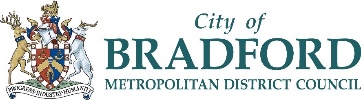 WILSDEN NEIGHBOURHOOD DEVELOPMENT PLAN (2020 TO 2038)COMMENTS FORM (FEBRUARY 2024)PART B – YOUR COMMENTS If responding using this form, please use a separate Part B sheet for each different part of the Plan or supporting document that you are commenting on, and clearly state to which part of the document it relates. 